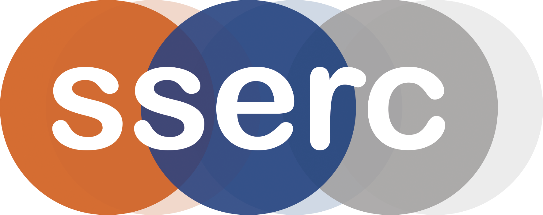 Activity assessedFire WritingDate of assessment3rd January 2020Date of review (Step 5)SchoolDepartmentStep 1Step 2Step 3Step 4Step 4Step 4Step 4Step 4List Significant hazards here:Who might be harmed and how?What are you already doing?What further action is needed?ActionsActionsActionsActionsActionsList Significant hazards here:Who might be harmed and how?What are you already doing?What further action is needed?by whom?by whom?Due dateDue dateDoneSodium nitrate is a strong oxidising agent and is corrosive to skin and eyes.Technician by spillage and splashing while preparing solution.Keep solid away from other ignitable material.Wear gloves and goggles (BS EN166 3).Wash any solid off skin with copious amounts of water.A saturated solution of sodium sulphate is an eye irritantDemonstrator and audienceWear eye protection as appropriate.Wash any solid off skin with copious amounts of water.Description of activity:A design is ‘painted’ onto a piece of paper using a saturated solution of sodium or potassium nitrate. It is then allowed to dry. When dry the end of the trail is ‘lit’ by touching a glowing splint to it. The oxidizing nitrate then facilitates a smouldering trail to burn along the route of the nitrate trail.Additional comments: